            REPUBLIKA HRVATSKA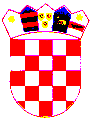   SPLITSKO-DALMATINSKA ŽUPANIJA                      GRAD OMIŠ                    GradonačelnikKLASA: 604-01/21-01/01   URBROJ: 2155/01-02-21-02Omiš, 29. listopada 2021.g. Na temelju odredbi čl. 39. Statuta Grada Omiša (Službeni glasnik Grada Omiša br. 4/09, 9/10, 2/13, 10/13, 1/18, 8/18 i 2/21), i čl. 4. Pravila o dodjeli novčanih nagrada učenicima i studentima osobitog uspjeha u učenju s područja Grada Omiša, KLASA: 604-01/21-01/01, URBROJ: 2155/01-02-21-01 od 28. listopada 2021.g., u predmetu provedbe socijalnog programa gradonačelnik Grada Omiša raspisuje    N A T J E Č A Jza dodjelu novčanih nagrada učenicima i studentimaosobitog uspjeha u učenju s područja Grada Omiša za školsku/akademsku 2021./2022.godinuGrad Omiš u školskoj/akademskoj 2021./2022. godini dodjeljuje 18 nagrada namijenjenih osobito uspješnim redovnim učenicima drugog i viših razreda srednjih škola, 28 nagrada osobito uspješnim redovnim studentima druge i viših godina studija, 6 nagrada namijenjenih redovnim učenicima prvih razreda srednjih škola osobitog uspjeha kumulativno ostvarenog od 5. do 8. razreda osnovnoškolskog obrazovanja i 8 nagrada redovnim studentima prve godine studija osobitog uspjeha ostvarenog kroz cjelokupno srednjoškolsko obrazovanje.Visina mjesečne nagrade za učenike je *500,00 kn, a za studente *700,00 kn.Pravo natjecanja imaju učenici i studenti hrvatski državljani koji se obrazuju na području Republike Hrvatske, čiji roditelji/staratelji imaju prebivalište na području Grada Omiša, kao i oni koji su osnovali vlastitu obitelj te oba supružnika imaju prebivalište na području Grada Omiša. Pravo se stječe pod uvjetom ostvarenja prosjeka ocjena od najmanje 4,800 u osnovnoj školi, odnosno 4,600 u srednjoj školi, odnosno 4,000 na studiju.Pravo natjecanja nemaju osobe koje se dodatno ili izvanredno obrazuju uz rad i za vlastite potrebe, te osobe koje primaju stipendiju ili drugu sličnu novčanu potporu.Prijava se podnosi na propisanom obrascu i sadrži:-   ime i prezime te adresu i OIB pristupnika;-   potpis jednog roditelja/staratelja za malodobnog pristupnika;-   IBAN broj tekućeg ili zaštićenog tekućeg računa u poslovnoj banci na koji će se doznačavati odobrena nagrada;-   izračunat prosjek brojčanih ocjena za primjenjivo razdoblje na tri decimale-   upisani razred/godina s naznakom škole odnosno studija-   izjave;da prihvaća sva prava i obveze iz Pravila o dodjeli novčanih nagrada;da su svi podaci izneseni u obrascu prijave istiniti;da ne prima stipendiju ili drugu sličnu potporu;da će po pozivu dostaviti na uvid izvornik tražene isprave;da je suglasan/a s prikupljanjem, obradom i korištenjem iskazanih osobnih podataka, a osobito za javnu objavu   imena i prezimena korisnika nagrade u sadržaju Odluke o dodjeli nagrada     -   priloge:potvrdu obrazovne ustanove o redovnom upisu po prvi put u odgovarajući razred/godinu;presliku svjedodžbe prethodno završenog razreda srednje škole odnosno potvrde o prosjeku ocjena na tri decimale prethodno završene godine studija-primjenjivo razdoblje (za studente prve godine studija preslici svjedodžbi svih završenih  razreda srednjoškolskog obrazovanja, a za učenike prvog razreda srednje škole preslici svjedodžbi 5. – 8. razreda osnovne škole);obostranu presliku osobnih iskaznica za roditelje/staratelje, odnosno oba supružnika iz vlastite (uže) obitelji učenika/studenta.  Nepravodobne i nepotpune prijave neće se uzeti u razmatranje.Odluku o dodjeli nagrada donosi gradonačelnik Grada Omiša prema listi prvenstva o čemu će pristupnici biti obaviješteni putem službenih mrežnih stranica Grada Omiša www.omis.hr i www.facebook.com/officialomis/.Obrazac Prijave može se preuzeti u sjedištu Grada Omiša ili na njegovoj službenoj mrežnoj stranici www.omis.hr. Zahtjevi s prilozima se mogu podnijeti do 30. studenog 2021.g. osobno ili poštom na adresu: Grad Omiš, Trg kralja Tomislava 5/1, 21310 Omiš odnosno elektronskim putem na e-mail adresu: nip@omis.hr, koristeći opciju „zatraži potvrdu o isporuci“. U slučaju elektronske dostave, kada primatelj zahtjeva nije potvrdio primitak poruke u roku 3 dana od dana dostave, potrebno je kontaktirati Upravni odjel za gospodarstvo i društvene djelatnosti Grada Omiša.Kod osobnog preuzimanja ili podnošenja dokumentacije, moli se postupati u skladu s važećim epidemiološkim mjerama.		             GRADONAČELNIK 		        Ivo Tomasović, dipl. oec., v.r.                                                                                                                                                                                    